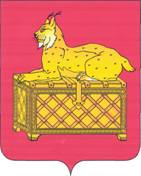 РОССИЙСКАЯ ФЕДЕРАЦИЯИРКУТСКАЯ ОБЛАСТЬ БОДАЙБИНСКИЙ РАЙОНДУМА ГОРОДА БОДАЙБО И РАЙОНА                                                                 РЕШЕНИЕО  внесении изменений  в    решение Думы г. Бодайбо и районаот   18.06.2012г.   № 13-паВ целях обеспечения единства структуры и состава адресной информации Бодайбинского муниципального образования, руководствуясь статьей 23 Устава  муниципального образования г. Бодайбо и района, Дума г. Бодайбо и районаРЕШИЛА: Внести изменения в решение Думы г. Бодайбо и района от 18.06.2012 года № 13-па «О рассмотрении обращения Управления Федеральной миграционной службы по Иркутской области» заменив в преамбуле и в пункте 1 решения слова «помещение № 1»  словами «помещение № 3».             Мэр г. Бодайбо и района                                                             Е.Ю. Юмашев               г. Бодайбо               25.11.2013г.               №  31 -па   